EXAMEN DE INFORMACIÓN“INFORME CONSOLIDADO DE EMISIONES DE FUENTES FIJAS AFECTAS AL IMPUESTO DEL ARTÍCULO 8° DE LA LEY N° 20.780, AÑO 2020”ESTABLECIMIENTO: MINERA ESCONDIDA LIMITADACÓDIGO VU: 64566DFZ-2021-1867-II-LEYUnidad Fiscalizable: MINERA ESCONDIDATabla de Contenidos1	Introducción	12	Objetivo General	13	Identificación del Establecimiento	14	Metodología de Cuantificación de Emisiones	25	Emisiones Consolidadas Año 2020	36	Verificaciones Realizadas	3IntroducciónEl presente documento detalla las actividades de Monitoreo, Reporte y Verificación de las emisiones consolidadas para el año 2020 de las fuentes fijas afectas al impuesto del artículo 8° de la Ley N° 20.780, desarrolladas para el establecimiento MINERA ESCONDIDA LIMITADA.Las actividades fueron desarrolladas por la Sección de Calidad de Aire y Cambio Climático de la División de Fiscalización y Conformidad Ambiental, de la Superintendencia del Medio Ambiente (SMA), dando cumplimiento a las obligaciones legales establecidas en la Ley N° 20.780 que modifica el Sistema de Tributación de la Renta e introduce diversos ajustes en el sistema tributario y lo dispuesto en el número 2 del artículo 8° de la Ley 20.899 que simplifica el sistema de tributación a la renta y perfecciona otras disposiciones legales tributarías, incorpora un gravamen a las emisiones de material particulado (MP), dióxido de azufre (SO2), óxidos de nitrógeno (NOx) y dióxido de carbono (CO2) de fuentes fijas, donde éste servicio dictó reglas para la aprobación de metodologías de cuantificación de emisiones, ejecución de un reporte válido de emisiones de los establecimientos para cada una de sus fuentes, y verificación de lo informado. Para tales efectos, la SMA dictó las siguientes instrucciones:Resolución Exenta N° 1.053 de 14 de noviembre de 2016, que “Aprueba instructivo para la cuantificación de las emisiones de fuentes fijas afectas al impuesto del artículo 8° de la Ley N° 20.780.Resolución Exenta N° 184 de 13 de marzo de 2017, que “Aprueba instructivo para el reporte de las emisiones de fuentes fijas afectas al impuesto del artículo 8° de la Ley N° 20.780”. Resolución Exenta N° 962 de 28 de agosto de 2017, que “Aprueba instructivo para la verificación de las emisiones de fuentes fijas afectas al impuesto del artículo 8° de la Ley N° 20.780”Las cuales fueron dejadas sin efecto por la entrada en vigencia de la Resolución Exenta N° 55 de 12 de enero de 2018, de la Superintendencia del Medio Ambiente, que “Aprueba instructivo para el monitoreo, reporte y verificación de las emisiones de fuentes fijas afectas al impuesto del artículo 8° de la Ley N° 20.780”.Objetivo GeneralPresentar el análisis de los antecedentes recabados, en relación a las alternativas de cuantificación de emisiones, reporte trimestral de los datos y de la cuantificación de las emisiones realizadas por el Sistema de impuesto (SIV), así como las verificaciones realizadas por el sistema informático que se realizaron para la consolidación de las emisiones enviadas por la Superintendencia del Medio ambiente (SMA) al Servicio de Impuestos Internos (SII) para el cálculo del gravamen para cada establecimiento afecto. Identificación del EstablecimientoTabla 1: Establecimiento.Metodología de Cuantificación de EmisionesEl modelo general de cuantificación de emisiones para los parámetros MP, NOx, SO2, y CO2 en el marco del instructivo de la SMA, considera 2 metodologías: El muestreo y mediciones de las emisiones y la estimación de las mismas. El resumen de las alternativas de cuantificación de emisiones a utilizar, por cada parámetro regulado, combustible y chimenea utilizada se presenta a continuación:Tabla 2: Alternativas de Cuantificación de Emisiones.El establecimiento MINERA ESCONDIDA LIMITADA, cuenta con propuesta de cuantificación de emisiones aprobada mediante Resolución Exenta N° 1315. Las alternativas de cuantificación de emisiones, para su (s) fuente (s), son las siguientes:Tabla 3: Resumen Propuesta MetodológicaEmisiones Consolidadas Año 2020El consolidado de las emisiones generadas de este establecimiento para su (s) fuente (s) se presenta a continuación:Tabla 4: Emisiones Consolidadas Año 2020(*) No aplica: El impuesto a las emisiones de dióxido de carbono no aplicará para fuentes fijas que operen en base a medios de generación renovables no convencionales cuya fuente de energía primaria sea la energía biomasa, contemplada en el numeral 1), de la letra aa) del artículo 225 del decreto con fuerza de ley N° 4, de 2006, del Ministerio de Economía, Fomento y Reconstrucción, ley General de Servicios eléctricos. Verificaciones RealizadasEl proceso de verificación realizado corresponde al conjunto de actividades y procedimientos llevados a cabo para corroborar la validez de la información reportada por cada uno de los titulares de los establecimientos y sus fuentes asociadas. Ésta verificación permite asegurar:Que los sistemas y procedimientos de monitoreo cumplan con lo descrito en la propuesta de cuantificación, aprobada mediante resolución por esta Superintendencia.Que las metodologías de medición/muestreo cumplan con las directrices de los métodos de referencia en los que se basan.Que los datos reportados, tengan coherencia con los datos operacionales remitidos adicionalmente por los titulares.Se definieron reglas de verificación, que permitieron chequear la información reportada por los establecimientos para cada una de sus fuentes y alternativas de cuantificación de emisiones autorizadas por la Superintendencia del Medio Ambiente. A continuación se presentan algunas de ellas: Regla de verificación R1: Verificación de fechas de validación de CEMS, alternativas de cuantificación de emisiones 1, 2 y 3.Regla de verificación R2: Verificación de Aseguramiento de calidad (QA-QC) de CEMS, alternativas de cuantificación de emisiones 1 y 3.Regla de verificación R3: Verificación de muestreos y mediciones bajo métodos de referencia, alternativas de cuantificación de emisiones 4 y 5.Regla de verificación R4: Verificación de factores de emisión utilizados, alternativas de cuantificación de emisiones 6, 7 y alternativa propia.Regla de verificación R5: Verificación de las emisiones históricas para todas las alternativas.A continuación se presenta para este establecimiento y su (s) fuente (s), algunas de las reglas de verificación aplicable:Tabla 5: Reglas de VerificacionesTodos los establecimientos afectos al impuesto remitieron trimestralmente el reporte de su información a esta Superintendencia, cumpliendo con los siguientes plazos:Tabla 6: Plazo de reportes trimestralesNombre CargoFirmaAprobadoJuan Pablo RodríguezJefe Sección de Calidad del Aire y Cambio Climático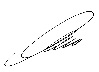 Revisado Karin Salazar NavarreteProfesional División de Fiscalización, Sección de Calidad del Aire y Cambio Climático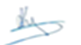 ElaboradoVíctor Hugo DelgadoProfesional División de Fiscalización, Sección de Calidad del Aire y Cambio Climático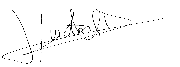 TemaPáginaRUT79587210-8EstablecimientoMINERA ESCONDIDA LIMITADADirecciónAMERICO VESPUCIO SUR 100Código VU64566RegiónANTOFAGASTAComunaANTOFAGASTAAlternativaMétodo de CuantificaciónDescripción1 y 3 CEMSEstablecimientos afectos a D.S. 13/2011 MMA.1 y 3 CEMSICA distinto a D.S. 13/2011 MMA o voluntario.2Método AlternativoEstablecimientos afectos a D.S. 13/2011 MMA.4 y 5Método ReferenciaMuestreo y medición puntual a plena carga / Muestreo y medición puntual a carga variable.6 y 7Estimación de EmisionesEstimación de emisiones Factores por defecto utilizados en el D.S. 138/2005 MINSAL / Estimación de emisiones factores EPA AP-42 e IPCC (CO2).PropiaAlternativa PropiaTitular propone otras formas de cuantificación. Resumen Propuesta Metodológica Resumen Propuesta Metodológica Resumen Propuesta Metodológica Resumen Propuesta Metodológica Resumen Propuesta Metodológica Resumen Propuesta Metodológica Alternativa de CuantificaciónAlternativa de CuantificaciónAlternativa de CuantificaciónAlternativa de CuantificaciónCódigo FuenteCombustibleNOXSO2MPCO2 (*)CA001578-7PETROLEO 26666CA001579-5PETROLEO 26666CA001580-9PETROLEO 26666CA001641-4PETROLEO 26666CA011065-5PETROLEO 26666CA011066-3PETROLEO 26666CA011067-1PETROLEO 26666CA011068-KPETROLEO 26666EMISIONES AÑO 2020 (Ton/Año)EMISIONES AÑO 2020 (Ton/Año)EMISIONES AÑO 2020 (Ton/Año)EMISIONES AÑO 2020 (Ton/Año)EMISIONES AÑO 2020 (Ton/Año)N° de Registro FuenteNOXSO2MPCO2 (*)CA001578-79,7970,2860,8309.109,497CA001580-99,9750,2910,8459.275,923CA011065-57,7150,2250,6547.173,682CA001641-40,4380,0120,037407,790CA001579-59,7790,2850,8299.093,648CA011066-36,7890,1980,5756.313,476CA011068-K5,3230,1550,4514.949,774CA011067-17,2300,2110,6136.722,965N° de Registro FuenteR1R2R3R4R5CA001578-7No aplicaNo aplicaNo aplicaAplicaAplicaCA001580-9No aplicaNo aplicaNo aplicaAplicaAplicaCA011065-5No aplicaNo aplicaNo aplicaAplicaAplicaCA001641-4No aplicaNo aplicaNo aplicaAplicaAplicaCA001579-5No aplicaNo aplicaNo aplicaAplicaAplicaCA011066-3No aplicaNo aplicaNo aplicaAplicaAplicaCA011068-KNo aplicaNo aplicaNo aplicaAplicaAplicaCA011067-1No aplicaNo aplicaNo aplicaAplicaAplicaPeriodo trimestral reportadoPlazo de envío de reporteEnero-febrero-marzo30 de abrilAbril-mayo-junio31 de julioJulio-agosto-septiembre31 de octubreOctubre-noviembre-diciembre31 de enero